8	النظر في طلبات الإدارات التي ترغب في حذف الحواشي الخاصة ببلدانها أو حذف أسماء بلدانها من الحواشي إذا لم تعد مطلوبة، وفقاً للقرار 26 (Rev.WRC-07)، واتخاذ التدابير المناسبة بشأنها؛المـادة 5توزيع نطاقات الترددالقسم IV  -  جدول توزيع نطاقات التردد
(انظر الرقم 1.2)MOD	POL/185/1312.5	توزيع إضافي:  يوزع أيضاً لخدمة الملاحة الراديوية للطيران على أساس أولي نطاق التردد MHz 862-645 في البلدان التالية: أرمينيا وأذربيجان وبيلاروس والاتحاد الروسي وجورجيا وكازاخستان وأوزبكستان وقيرغيزستان وطاجيكستان وتركمانستان وأوكرانيا، ونطاقات التردد MHz 686-646 وMHz 758-726 وMHz 814-766 وMHz 862-822 في بلغاريا.(WRC-)      الأسباب:	لم يعد من الضروري الإحالة إلى بولندا في هذه الحاشية.MOD	POL/185/2323.5	توزيع إضافي:  يوزع أيضاً لخدمة الملاحة الراديوية للطيران على أساس أولي النطاق MHz 960-862 في البلدان التالية: أرمينيا وأذربيجان وبيلاروس والاتحاد الروسي وكازاخستان وأوزبكستان وقيرغيزستان وطاجيكستان وتركمانستان وأوكرانيا، والنطاقان MHz 890,2-862 وMHz 935,2-900 في بلغاريا، والنطاقان MHz 880-862 وMHz 925-915 في رومانيا. ويخضع هذا الاستعمال للحصول على موافقة الإدارات المعنية بموجب الرقم 21.9 ويقتصر على المنارات الراديوية المقامة على الأرض والمشغلة في 27 أكتوبر 1997 حتى انتهاء عمرها النافع.(WRC-)    الأسباب:	لم يعد من الضروري الإحالة إلى بولندا في هذه الحاشية.___________المؤتمر العالمي للاتصالات الراديوية (WRC-19)
شرم الشيخ، مصر، 28 أكتوبر - 22 نوفمبر 2019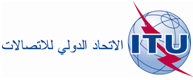 اللجنة 6الوثيقة 185-A4 نوفمبر 2019الأصل: بالإنكليزيةجمهورية بولنداجمهورية بولندامقترحات بشأن أعمال المؤتمرمقترحات بشأن أعمال المؤتمربند جدول الأعمال 8بند جدول الأعمال 8